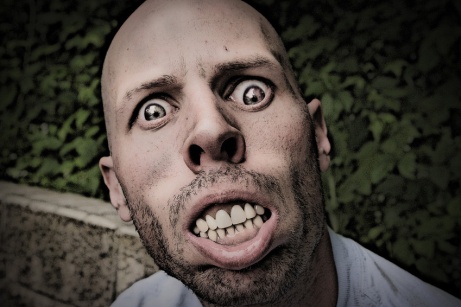 CREEPY STORY PART FIVE: FIRST PART OF THE CLIMAXIn this section you imagine something that you would find particularly scary.  I don’t know what that will be, but here are some guidelines for writing it in a scary way.Show what you see in the room.  At first, don’t make it obviously scary, (no gallons of blood or piles of body parts, etc.)  Perhaps in the half light you see a huddled shape on a bed, in the corner.  You whisper, approach, carefully pull back the covers in dread and see……what?Perhaps it’s a pretty bedroom for a child - pink frilly four-poster bed, the sound of innocent childlike singing coming from it.  You pull back the bed-curtain and see the back of a little girl playing with something…what is it?  Suddenly you realize it’s a hand, severed, bloody.  At that moment she turns around and you see the face.  Is it ravaged and twisted by burns, the face of an old crone cackling at you, is it completely blank –no mouth or nose, just blood-shot eyes?Once you see the horrible thing, whatever you’ve chosen, describe it in vivid detail so your reader can see it, hear it, smell it too.  STOP HERE!  THERE IS NO ACTION JUST YET, JUST DESCRIPTION.  USE YOUR VERY BEST WRITING HERE!  See over the page for a great word bank.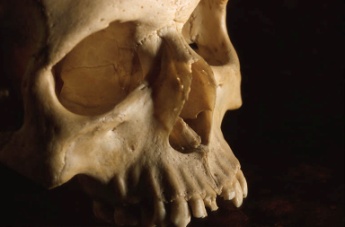 USE THIS WORD BANK FOR THE REST OF THE STORY!Slimy	gruesome		devastated		ferocious	bloody monstrous		fleshy	stony		foggy		stabbing	slit   screech  bulbous  scarred  snaking  sliced  teeth  poking  swallow  prey  motionless  shabby  rattling    choking    suffocating    loomed  	knotted  gnarled  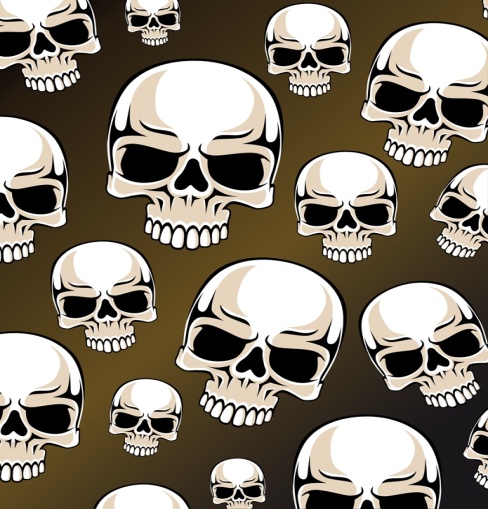 knife  	timorous  	savagely  	devour  	throbbing  sticky  	vicious  dripped  slithered  raked  stabbed  clawed   hollow	snapping  sharp  death  exposed  organs   grimy  ghoulish 	 ghostly  pale  cold  icy  metallic  gripped  clotted  jagged 	 cracked  swollen  blistered  lifeless  glazed  trembling  gaping	splattered	gurgling 	gasping	groaningravaged 	 sneaking  stumbling  sprawled  groping  psychotic  raving  slobbering  moaning	whimpering	begging	pleadinglunged 	freakishly	softly	silently	desperately 	sluggishly  slippery  smashed  collided  gash  gory putrid  stench  insane  raving  murderous  glazed  pale  deathly